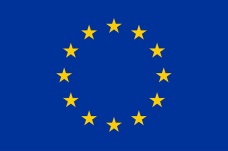 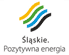 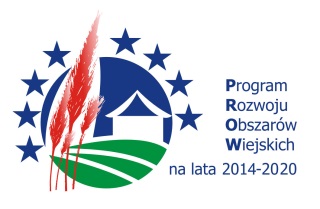 ZP 271.5.2016                                                         Starcza, dnia 27.07.2016r.Dotyczy: przetargu na przebudowę dróg gminnych ul. Zdrowej i ul. Stawowej    w miejscowości Własna.Zapytanie:	W związku z przygotowaniami do złożenia oferty do przedmiotowego postępowania prosimy o potwierdzenie, że do oferty Wykonawca nie musi załączać kosztorysu ofertowego.Odpowiedź:	Zamawiający potwierdza, iż do oferty w niniejszym postępowaniu nie ma obowiązku składania kosztorysu ofertowego.                                                                                                         Wiesław Szymczyk – Wójt Gminy Starcza